Внеклассное мероприятие по информатике Работа на графическом редакторе Paint«Зимние виды спорта»   Цели:развитие интереса к предмету; повторение и закрепление изученного материала; развитие творческой активности учащихся. знать основные аппаратные программные средства для работы с графикой, уметь пользоваться аппаратными средствами по обработке графической информации; развивать эстетический вкус и логическое мышление; воспитывать бережное отношение к компьютерной технике, вести здоровый образ жизни. Форма проведения мероприятия – конкурс рисунков. Оборудование: компьютерный класс, интерактивная доска Организационный момент. В конкурсе участвуют желающие ученики 5-6 класса. Они должны нарисовать на графическом редакторе  зимних видов спорта. На компьютере необходимо создать в графическом редакторе PAINT установив надпись используя все возможности графического редактора. Время ограничено – 60 мин. Работы конкурсантов 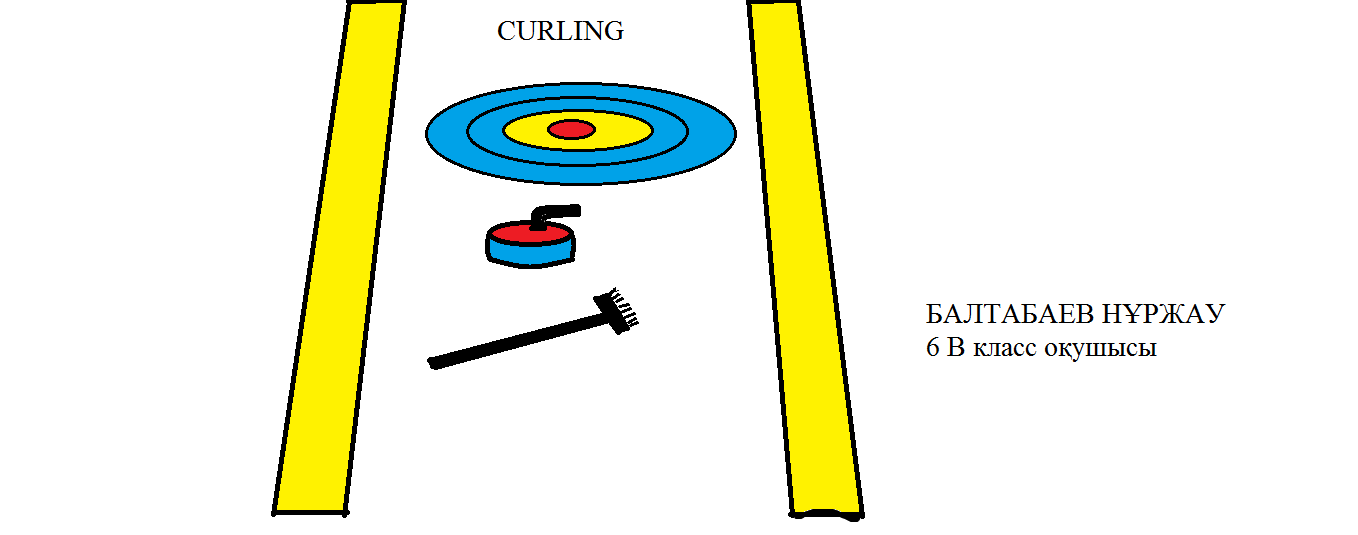 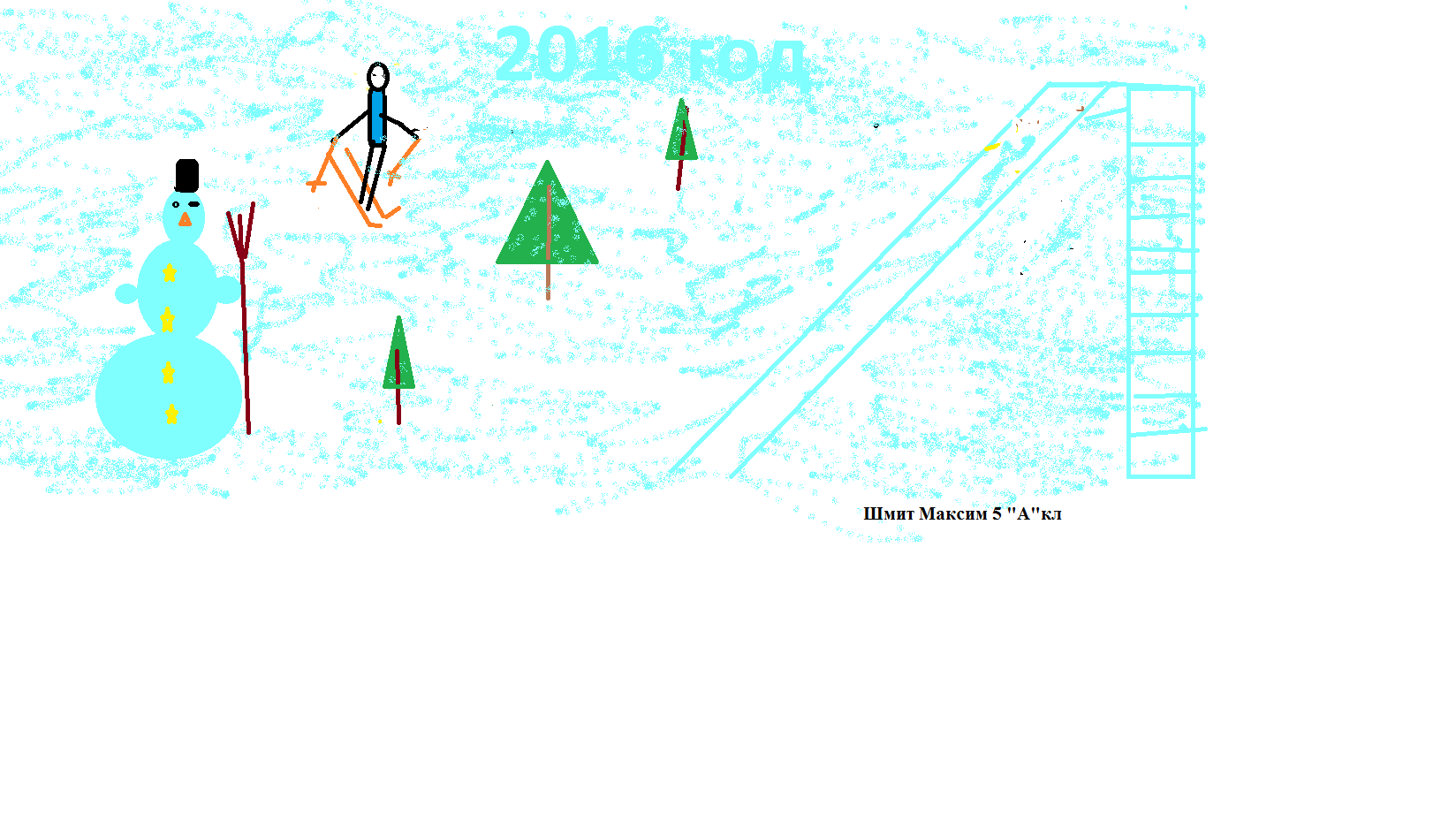 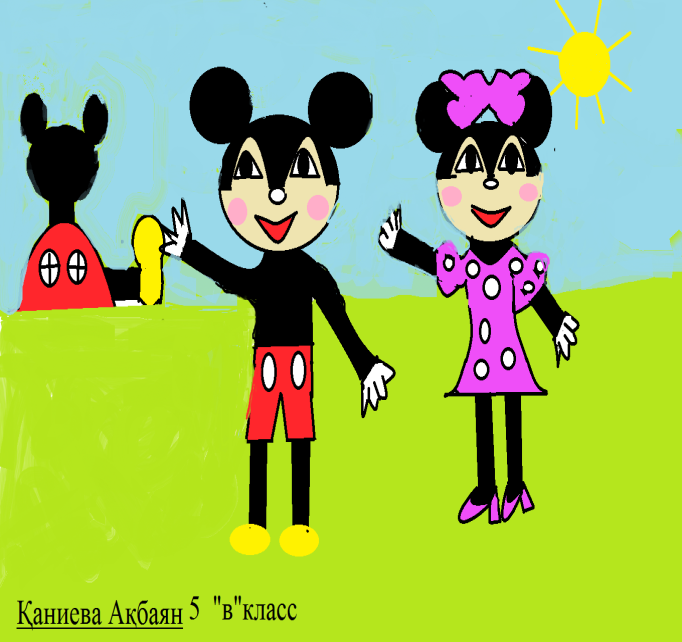 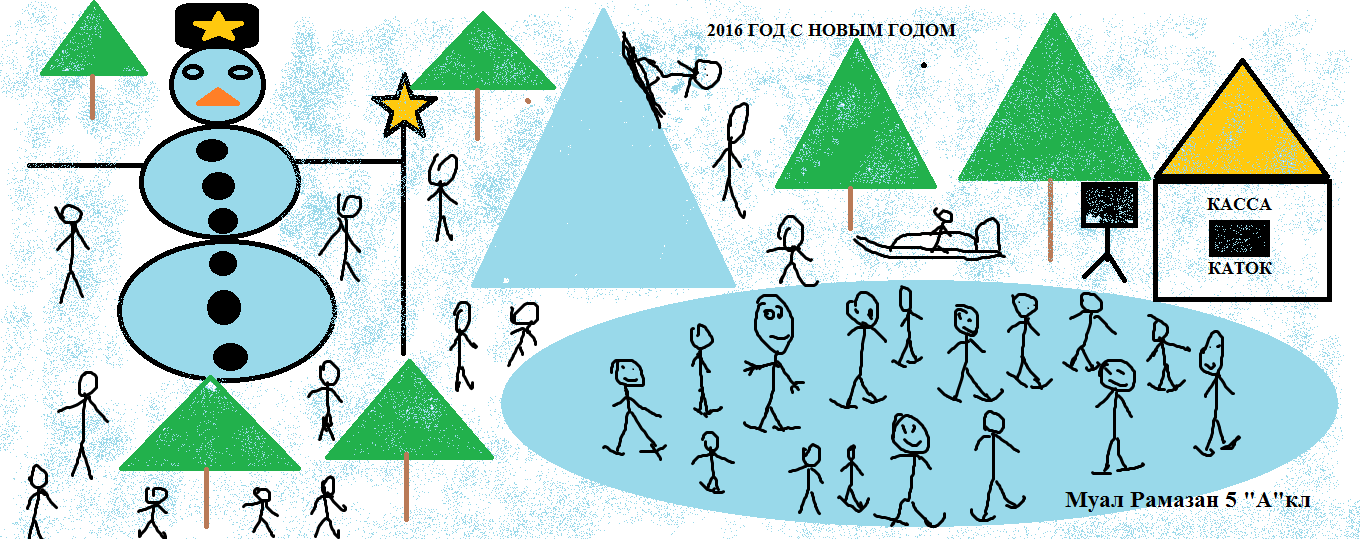 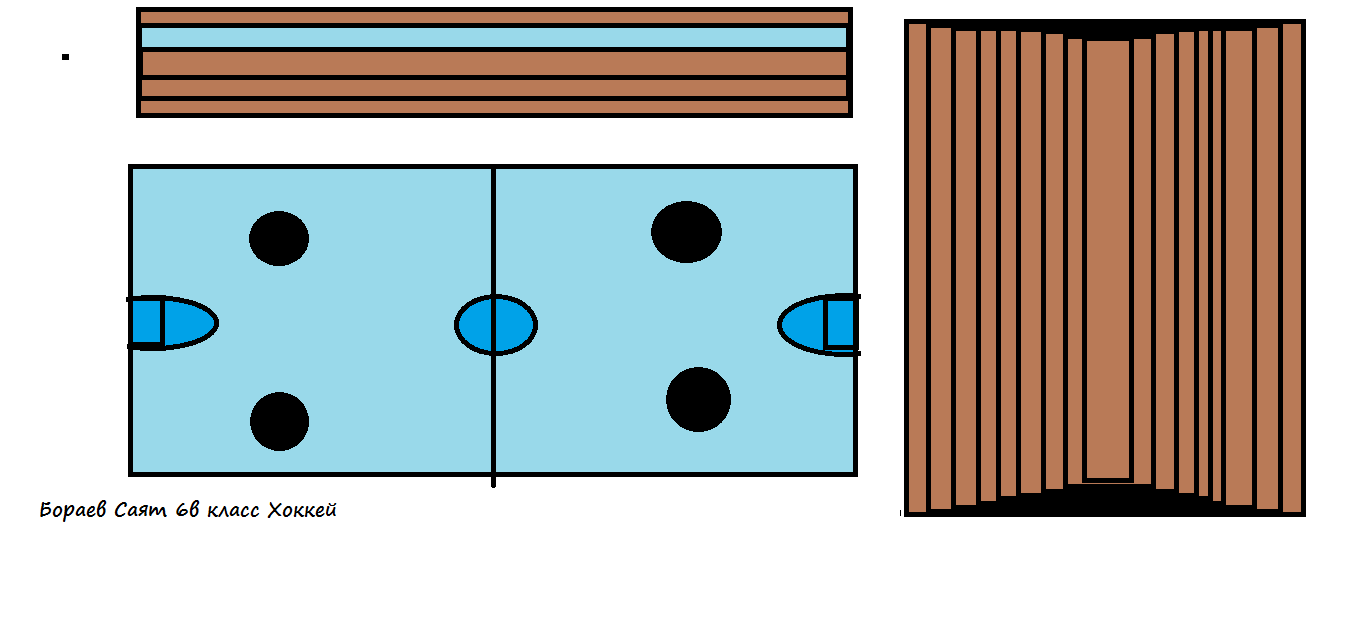 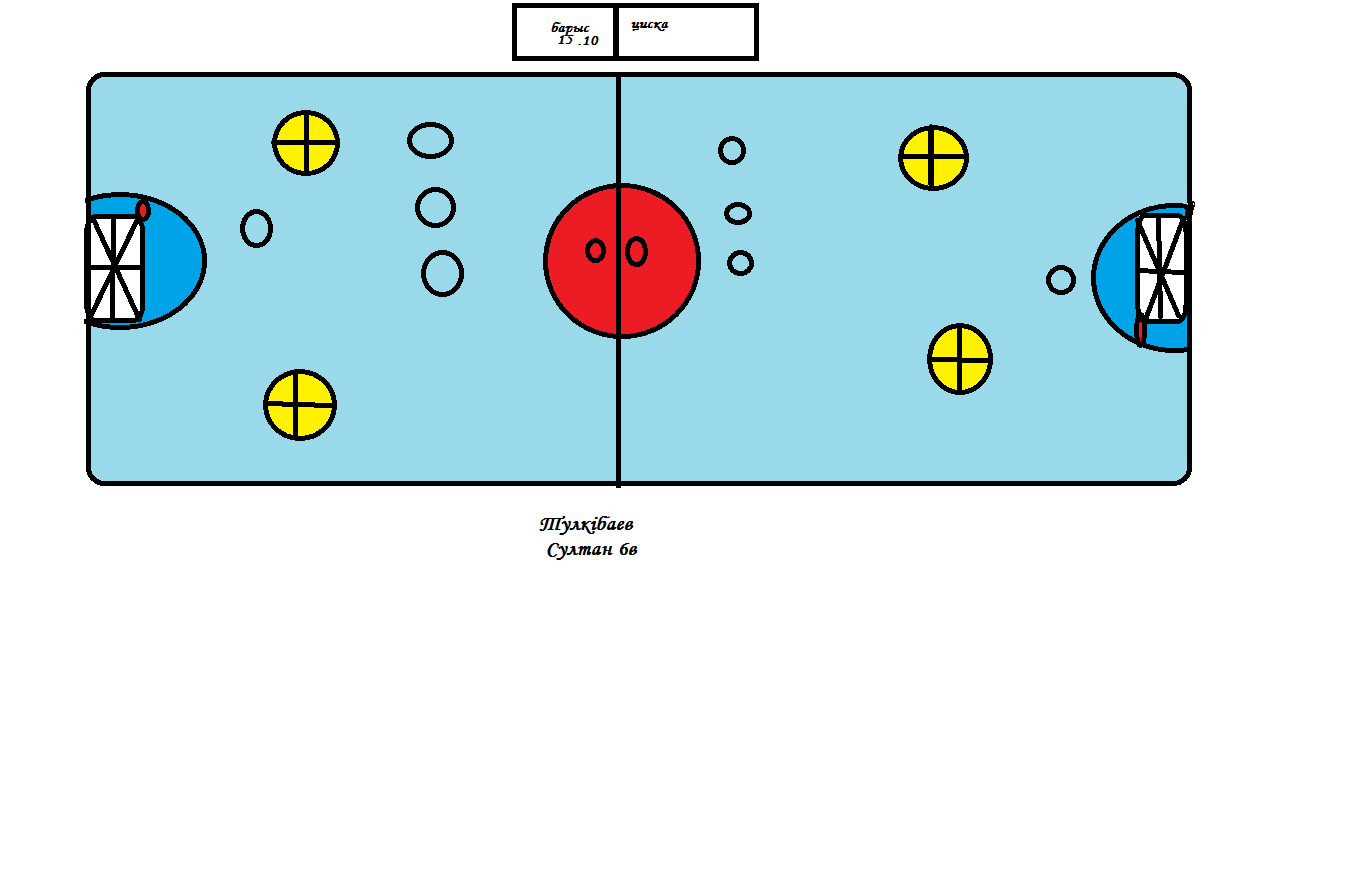 Проверка  усвоения изученного материала по теме: «Графический редактор». Подведение итогов:  І -место Балтабаев Н., ІІ- место Шмит  М., ІІІ- место Убайдуллаев А.                                               Актюбинская областьМартукский район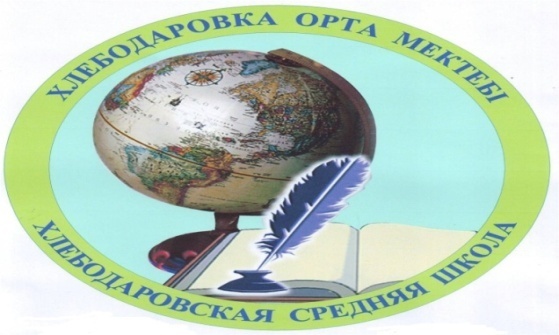 Графический редактор PAINT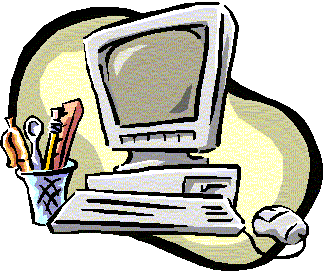 5-6 кл                                                                                                                     Подготовили:                                                                                                          учителя информатики                                                                                              Муханов Нурлан Дабылович                                                                                             Алиева Маржан Кураловна 2015-2016  учебный год